Let’s Try 2, unit 1: What _____ do you like?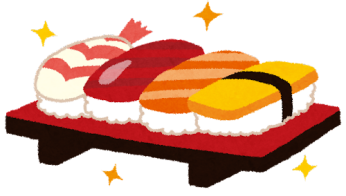 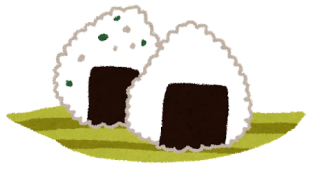 What food do you like? 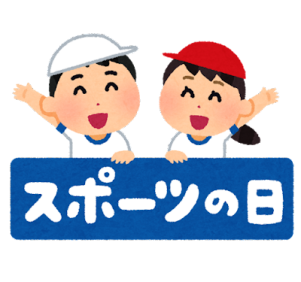 What sport do you like?What color (色) do you like?I like…I like…I like…